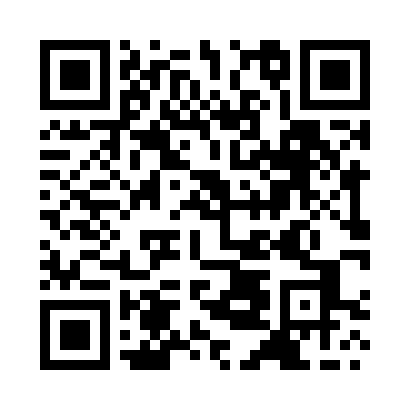 Prayer times for Pedrais, PortugalWed 1 May 2024 - Fri 31 May 2024High Latitude Method: Angle Based RulePrayer Calculation Method: Muslim World LeagueAsar Calculation Method: HanafiPrayer times provided by https://www.salahtimes.comDateDayFajrSunriseDhuhrAsrMaghribIsha1Wed4:476:311:306:258:2910:072Thu4:456:301:296:268:3010:083Fri4:436:291:296:268:3110:104Sat4:416:281:296:278:3210:115Sun4:406:261:296:278:3310:136Mon4:386:251:296:288:3410:147Tue4:366:241:296:298:3510:168Wed4:356:231:296:298:3610:179Thu4:336:221:296:308:3710:1810Fri4:326:211:296:308:3810:2011Sat4:306:201:296:318:3910:2112Sun4:286:191:296:318:4010:2313Mon4:276:181:296:328:4110:2414Tue4:256:171:296:328:4210:2615Wed4:246:161:296:338:4310:2716Thu4:226:151:296:338:4310:2917Fri4:216:141:296:348:4410:3018Sat4:206:131:296:358:4510:3119Sun4:186:121:296:358:4610:3320Mon4:176:121:296:368:4710:3421Tue4:166:111:296:368:4810:3622Wed4:146:101:296:378:4910:3723Thu4:136:091:296:378:5010:3824Fri4:126:091:296:388:5110:4025Sat4:116:081:306:388:5210:4126Sun4:106:071:306:398:5210:4227Mon4:086:071:306:398:5310:4328Tue4:076:061:306:408:5410:4529Wed4:066:061:306:408:5510:4630Thu4:056:051:306:418:5510:4731Fri4:056:051:306:418:5610:48